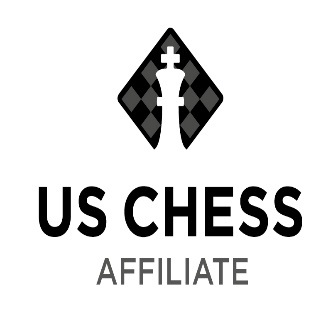 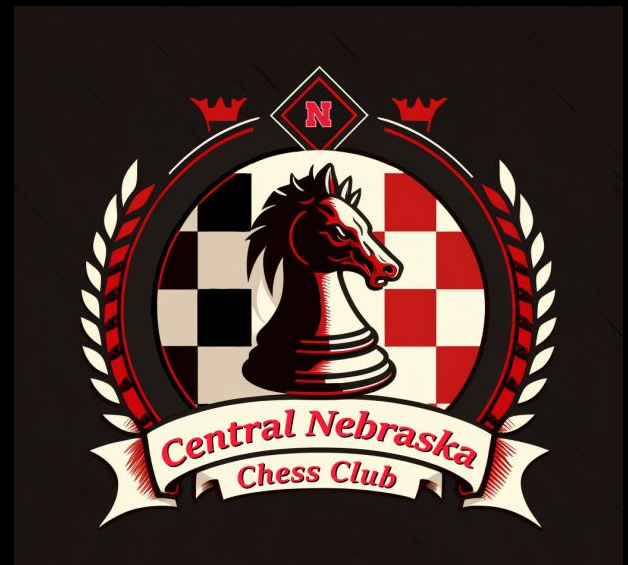 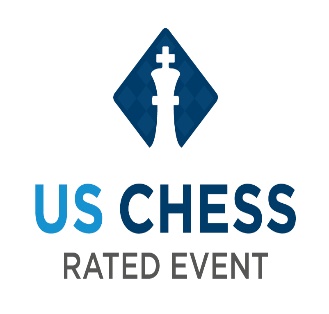 Central Nebraska Chess ClubSummer Classic Chess Tournament 2023Saturday August 12th, 2023, 9:00am – 4:45 pm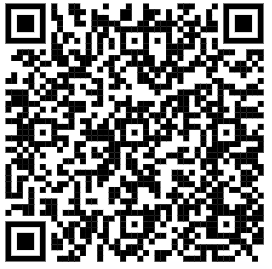 Kearney Public Library, 2020 1st Avenue, Kearney, Ne.Niobrara Room, Upstairs Meeting RoomFormat: 	 USCF Section: 	3 Round Swiss System		 Casual Section: 	4-5 Rounds Swiss SystemTime Control: USCF Section: 	40 minutes delay 5 seconds		 Casual Section: 	25 minutes		         Check in and on-site Registration: 9:00 am – 9:45 am	         Scan QR Code to Pre-RegisterRounds: USCF Section: To play in this section, the player must have a current USCF membership. To sign up for a Membership please reach out to me at ericring84@gmail.com at least a week before the tournament. Please be signed up before the tournament as the Tournament Director will not have time to help sign you up. ** https://new.uschess.org/form/membership **Round 1 will start at 10:00 am —Lunch—Round 2 will start at 12:45 pm					Round 3 will start at 3:00 pmMedals will be awarded for 1st, 2nd and 3rd Place in the USCF Section.Casual Section:Round times announced at the tournament. Lunch Break will be announced at the tournament.Entry Fee: 	USCF Section: $25		Casual Section: $10All Players and spectators including children must show proper etiquette and sportsmanship.Contact: Eric Ring ericring84@gmail.com with any questions.USCF membership is required for the USCF Rated Section.USCF rules will be used. Half point byes available if requested at registration.EQUIPMENT: Players must bring their own sets and chess clocks if possible. A limited number of chess sets and chess clocks may be available. If you do not have a chess clock, you can download a chess clock app from chess.com or your app store. Notation is required for the USCF Section.Children must be accompanied by a parent or guardian.For updates about the tournament visit and follow our club on Facebook:Central Nebraska Chess Club | Groups | FacebookJoin our Chess.com Club: Central Nebraska Chess ClubCentral Nebraska Chess Club - Chess Club - Chess.com